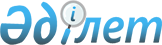 О мерах по дальнейшему совершенствованию системы государственного управления Республики КазахстанУказ Президента Республики Казахстан от 21 апреля 2014 года № 807

      В соответствии с подпунктами 5), 12) и 18) статьи 44 Конституции Республики Казахстан ПОСТАНОВЛЯЮ:



      1. Реорганизовать:



      1) Службу охраны Президента Республики Казахстан и Республиканскую гвардию Республики Казахстан путем слияния в Службу государственной охраны Республики Казахстан как государственный орган, непосредственно подчиненный и подотчетный Президенту Республики Казахстан, выполняющий функции Службы охраны Президента Республики Казахстан и Республиканской гвардии Республики Казахстан;



      2) Внутренние войска Министерства внутренних дел Республики Казахстан путем преобразования в Национальную гвардию Республики Казахстан, входящую в единую систему органов внутренних дел.



      2. Администрации Президента Республики Казахстан в месячный срок внести на рассмотрение Президенту Республики Казахстан совместно со Службой государственной охраны Республики Казахстан (далее - Служба) проект Положения о Службе.



      3. Правительству Республики Казахстан:



      1) обеспечить передачу Службе штатной численности и Имущества реорганизуемых Службы охраны Президента Республики Казахстан и Республиканской гвардии Республики Казахстан;



      2) принять иные меры, вытекающие из настоящего Указа.



      4. Утвердить прилагаемые изменения и дополнения, которые настоящим Указом вносятся в некоторые акты Президента Республики Казахстан.



      5. Контроль за исполнением настоящего Указа возложить на Администрацию Президента Республики Казахстан.



      6. Настоящий Указ вводится в действие со дня подписания.      Президент

      Республики Казахстан                       Н. НАЗАРБАЕВ      

Утверждены       

Указом Президента    

Республики Казахстан   

от 21 апреля 2014 года № 807 

ИЗМЕНЕНИЯ И ДОПОЛНЕНИЯ,

которые вносятся в некоторые акты

Президента Республики Казахстан

      1. В Указ Президента Республики Казахстан от 11 марта 2008 года № 552 «0б утверждении Положения об Администрации Президента Республики Казахстан» (САПП Республики Казахстан, 2008 г., № 12-13, ст. 116; 2009 г., № 24-25, ст. 207; 2010 г., № 51, ст. 466; 2011 г., № 10-11, ст. 125) следующие изменения:



      в приложении 2 к названному Указу:



      строку «Республиканская гвардия Республики Казахстан» исключить;



      строку «Служба охраны Президента Республики Казахстан» изложить в следующей редакции:

      «Служба государственной охраны Республики Казахстан».



      2. В Указ Президента Республики Казахстан от 13 января 2014 года № 722 «Об утверждении Правил оформления, выдачи, замены, сдачи, изъятия, учета, хранения и уничтожения дипломатических и служебных паспортов Республики Казахстан и перечня должностных лиц Республики Казахстан, которым выдаются дипломатические и служебные паспорта Республики Казахстан»:



      в Перечне лиц, которым выдается дипломатический паспорт Республики Казахстан:



      дополнить строкой 18-1 следующего содержания:

      «18-1. Начальник Службы государственной охраны Республики Казахстан и его заместители.»;



      в Перечне лиц, которым выдается служебный паспорт Республики Казахстан:



      строку, порядковый номер 5, изложить в следующей редакции:

      «5. Сотрудники Министерства обороны Республики Казахстан, Службы государственной охраны Республики Казахстан, Генеральной прокуратуры Республики Казахстан, Комитета национальной безопасности Республики Казахстан, Службы внешней разведки Республики Казахстан «Сырбар», Министерства внутренних дел Республики Казахстан, Министерства по чрезвычайным ситуациям Республики Казахстан, Агентства Республики Казахстан по борьбе с экономической и коррупционной преступностью (финансовой полиции), имеющие офицерские звания, за исключением сотрудников территориальных органов.».



      3. В Указ Президента Республики Казахстан от 12 мая 2000 года № 392 «О перечне должностей, замещаемых лицами высшего офицерского и начальствующего состава» (САПП Республики Казахстан, 2003 г., № 20, ст. 201; 2011 г., № 31, ст. 388; 2012 г., № 49, ст. 666):



      приложение 4 к вышеназванному Указу изложить в следующей редакции:«Перечень должностей Службы государственной

охраны Республики Казахстан, подлежащих замещению

лицами высшего офицерского состава
					© 2012. РГП на ПХВ «Институт законодательства и правовой информации Республики Казахстан» Министерства юстиции Республики Казахстан
				Начальник Службы государственной охраны- генерал-лейтенант Службы государственной охраны Республики КазахстанЗаместитель Начальника Службы

- начальник первого департамента- генерал-майор Службы государственной охраны Республики КазахстанЗаместитель Начальника Службы

- начальник Службы охраны Президента- генерал-майор Службы государственной охраны Республики КазахстанЗаместитель Начальника Службы- генерал-майор Службы государственной охраны Республики КазахстанЗаместитель Начальника Службы

- начальник Службы обороны объектов (Республиканская гвардия)- генерал-майор Службы государственной охраны Республики Казахстан».